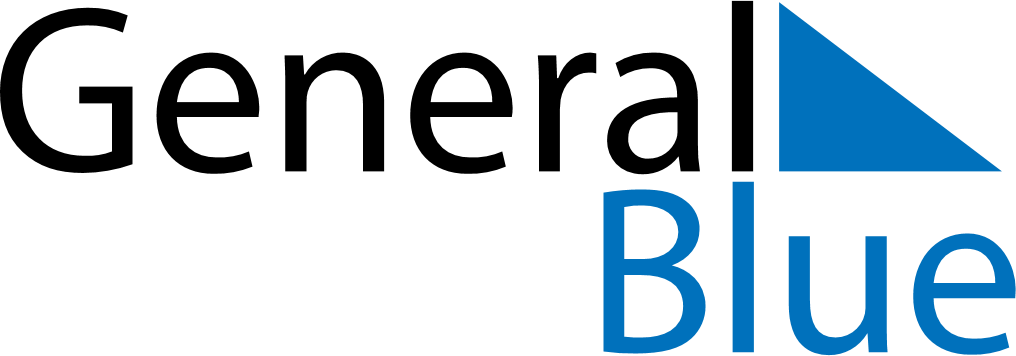 January 2024January 2024January 2024January 2024January 2024January 2024Teluk Intan, Perak, MalaysiaTeluk Intan, Perak, MalaysiaTeluk Intan, Perak, MalaysiaTeluk Intan, Perak, MalaysiaTeluk Intan, Perak, MalaysiaTeluk Intan, Perak, MalaysiaSunday Monday Tuesday Wednesday Thursday Friday Saturday 1 2 3 4 5 6 Sunrise: 7:22 AM Sunset: 7:15 PM Daylight: 11 hours and 53 minutes. Sunrise: 7:22 AM Sunset: 7:16 PM Daylight: 11 hours and 53 minutes. Sunrise: 7:23 AM Sunset: 7:16 PM Daylight: 11 hours and 53 minutes. Sunrise: 7:23 AM Sunset: 7:17 PM Daylight: 11 hours and 53 minutes. Sunrise: 7:23 AM Sunset: 7:17 PM Daylight: 11 hours and 53 minutes. Sunrise: 7:24 AM Sunset: 7:18 PM Daylight: 11 hours and 53 minutes. 7 8 9 10 11 12 13 Sunrise: 7:24 AM Sunset: 7:18 PM Daylight: 11 hours and 53 minutes. Sunrise: 7:25 AM Sunset: 7:19 PM Daylight: 11 hours and 53 minutes. Sunrise: 7:25 AM Sunset: 7:19 PM Daylight: 11 hours and 54 minutes. Sunrise: 7:25 AM Sunset: 7:20 PM Daylight: 11 hours and 54 minutes. Sunrise: 7:26 AM Sunset: 7:20 PM Daylight: 11 hours and 54 minutes. Sunrise: 7:26 AM Sunset: 7:20 PM Daylight: 11 hours and 54 minutes. Sunrise: 7:27 AM Sunset: 7:21 PM Daylight: 11 hours and 54 minutes. 14 15 16 17 18 19 20 Sunrise: 7:27 AM Sunset: 7:21 PM Daylight: 11 hours and 54 minutes. Sunrise: 7:27 AM Sunset: 7:22 PM Daylight: 11 hours and 54 minutes. Sunrise: 7:27 AM Sunset: 7:22 PM Daylight: 11 hours and 54 minutes. Sunrise: 7:28 AM Sunset: 7:23 PM Daylight: 11 hours and 54 minutes. Sunrise: 7:28 AM Sunset: 7:23 PM Daylight: 11 hours and 54 minutes. Sunrise: 7:28 AM Sunset: 7:23 PM Daylight: 11 hours and 55 minutes. Sunrise: 7:29 AM Sunset: 7:24 PM Daylight: 11 hours and 55 minutes. 21 22 23 24 25 26 27 Sunrise: 7:29 AM Sunset: 7:24 PM Daylight: 11 hours and 55 minutes. Sunrise: 7:29 AM Sunset: 7:24 PM Daylight: 11 hours and 55 minutes. Sunrise: 7:29 AM Sunset: 7:25 PM Daylight: 11 hours and 55 minutes. Sunrise: 7:29 AM Sunset: 7:25 PM Daylight: 11 hours and 55 minutes. Sunrise: 7:30 AM Sunset: 7:25 PM Daylight: 11 hours and 55 minutes. Sunrise: 7:30 AM Sunset: 7:26 PM Daylight: 11 hours and 56 minutes. Sunrise: 7:30 AM Sunset: 7:26 PM Daylight: 11 hours and 56 minutes. 28 29 30 31 Sunrise: 7:30 AM Sunset: 7:26 PM Daylight: 11 hours and 56 minutes. Sunrise: 7:30 AM Sunset: 7:27 PM Daylight: 11 hours and 56 minutes. Sunrise: 7:30 AM Sunset: 7:27 PM Daylight: 11 hours and 56 minutes. Sunrise: 7:30 AM Sunset: 7:27 PM Daylight: 11 hours and 56 minutes. 